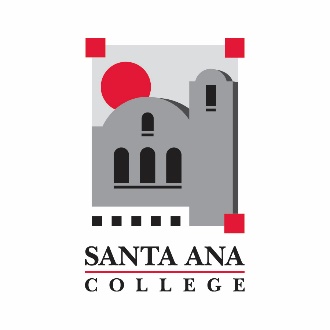 Section D. Dues or fees to be paid by members, if applicableList any additional responsibilitiesList any additional responsibilitiesList any additional responsibilitiesList any additional responsibilitiesList any additional responsibilitiesList any additional responsibilitiesARTICLE VIIAdditional articles may be necessary to provide for the smooth functioning of your organization. The constitution is the operating manual for your club. Consider any possibilities and make sure you have addressed them in this document.Section A. Type in any additional sections here.Section C. Discuss additional sections as neededSection B. Discuss additional sections as neededSection F. List any additional eligibility requirements hereARTICLE VIIAdditional articles may be necessary to provide for the smooth functioning of your organization. The constitution is the operating manual for your club. Consider any possibilities and make sure you have addressed them in this document.Section A. Type in any additional sections here.